Przedmiotem zamówienia jest dostawa sprzętu kwaterunkowego do Centrum Szkolenia Policji w Legionowie w ramach pierwszego wyposażenia budynku numer 4(kod CPV): 39100000-3Przedmiot zamówienia musi być objęty minimum 24 miesięczną pisemną gwarancją, liczoną od daty podpisania bezusterkowego Protokołu odbioru ilościowo - jakościowego.Konieczność dostarczenia minimum trzech próbek tkaniny materiałowej oraz próbników 
z uchwytami i kolorystyką blatów w terminie 3 dni przed zawarciem umowy.Tkanina, uchwyty oraz kolorystyka blatów do uzgodnienia przed zawarciem umowy.Użyte płyty meblowe muszą posiadać złożone wraz z ofertą atesty higieniczne zgodne 
z normami. Konstrukcje metalowe muszą posiadać złożone wraz z ofertą certyfikaty zgodne z normami europejskimi. Wszystkie rysunki i zdjęcia zamieszczone w Opisie przedmiotu zamówienia są rysunkami pomocniczymi i poglądowymi. CZĘŚĆ  I - ŁÓŻKO METALOWE Z MATERACEMŁÓŻKO METALOWE Z MATERACEM1)  wymiary łóżka: długość 2070 mm x wysokość 840 mm x głębokość 840 mm (+/- 2 cm);- stelaż łóżka składa się z 15 poprzeczek metalowych, zespolonych na stałe z ramą łóżka;  - rama główna profil 40 x 40 x 1,5 mm;- rama boczna 60 x 20 x 1,5 mm; - wysokość zagłowia 860 mm x 800 mm;- tylna część łóżka 660 mm x 800 mm;- wysokość nogi do ramy 342 mm;- szuflada wykonana z blachy 1,5 mm;           - podpora szuflady cztery kółka prowadzące;- nogi łóżka zakończone stopkami z tworzywa sztucznego, zabezpieczając przed zarysowaniami;- szuflada zawieszona na prowadnicach;- powłoka lakier proszkowy w kolorze czarnym;- wymiary szuflady: 800 x 900 x 282 mm; 2)  wymiary materaca: 80 x 200 x 17, produkt polski, materac nowy;- wykonanie materaca w technologii hybryd FOAM;- szkielet materaca składa się z pianki poliuretanowej (T-35), która zapewnia odpowiednią trwałość i sztywność; - 9-strefowe wypełnienie sprężynowe typu POCKET dopasowuje się do kształtu ciała;- materac   ma   posiadać   właściwości   antyalergiczne   i   antygrzybiczne   zapewniając 
przy tym doskonałą wentylację;- pikowany;- posiada zamek błyskawiczny umożliwiający ściągnięcie;- trwałość obu stron materaca to klasa średnio-twarda H3;- pokrowiec na materac wykonany z tkaniny pikowanej o właściwościach antyalergicznych;- możliwość prania pokrowca w 40 stopniach C.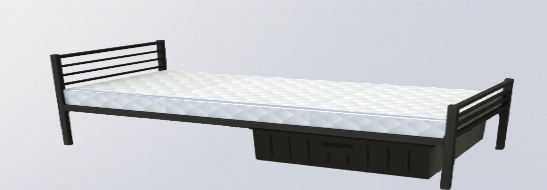 CZĘŚĆ  II - KRZESŁA1. KRZESŁO TWARDE - wymiary krzesła: wysokość 820 mm x szerokość 490 mm, szerokość siedziska 415 mm x głębokość siedziska 395 mm;    - rama krzesła oraz siedzisko malowane proszkowo w kolorze czarnym;   - siedzisko bejcowane i lakierowane w kolorze czarnym;   - wykonane ze sklejki jesionowej z widoczną i odczuwalną strukturą drewna;    - maksymalne obciążenie 160 kg;   - profil stalowy o grubości minimum 2 mm;   - możliwość sztaplowania krzeseł.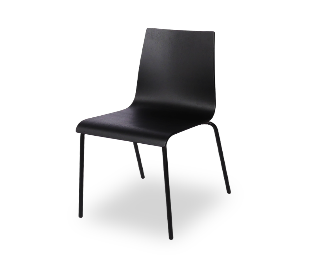 2. KRZESŁO OBROTOWE- wymiary krzesła: wysokość 1150/1240 mm x szerokość 630 mm;- podłokietniki: wysokość 195/270 mm x szerokość 90 mm x długość nakładek 240 mm;- siedzisko: wysokość 420/510 mm x szerokość 500 mm x głębokość 240 mm;- zagłówek: szerokość 360 mm;tkanina oparcia i zagłówka siatka mesh – czarna przepuszczająca powietrze; tkanina siedziska BL czarna odporna na ścieranie – 140 000 cykli Martindalea;  regulowane podłokietniki (góra-dół) wykonane z tworzywa z miękką nakładką PU;siedzisko i oparcie profilowane;regulacja wysokości siedziska i zagłówka;mechanizm odchylania SYNCHRON;podstawa jezdna wykonana z mocnego tworzywa (nylon);maksymalne obciążenie 130 kg.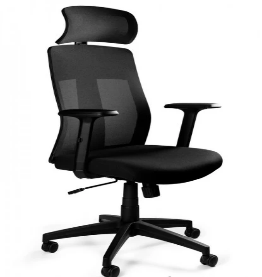 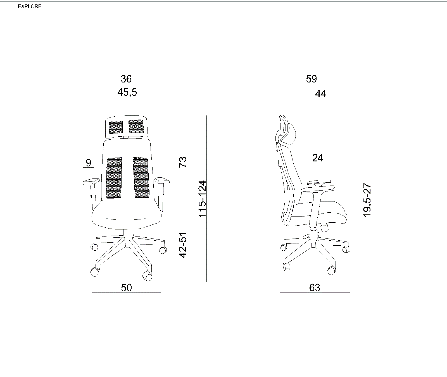 3. KRZESŁO TWARDE Z PULPITEM- wysokość oparcia 790-820 mm;szerokość siedziska 470 mm;głębokość siedziska 460 mm;wysokość siedziska 450 mm;stelaż metalowy koloru czarnego;siedzisko i oparcie wykonane ze sklejki bukowej 7-8 mm;składany pulpit ze sklejki bukowej szerokość 375 mm x długość 275 mm.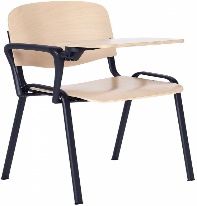 4. KRZESŁO KONFERENCYJNE - wymiary krzesła:  wysokość  890  mm  x  szerokość  500  mm  x  głębokość  600  mm,  wysokość siedziska 500 mm x szerokość siedziska 450 mm x głębokość siedziska 460 mm;    - rama krzesła malowana proszkowo w kolorze czarnym;   - siedzisko i oparcie mocna tkanina na płowienie oraz ścieranie w kolorze ciemnoszarym;   - tkanina z grupy I, o wysokiej odporności na światło min. 4 wg skali EN ISO 105-B02 oraz ścieralności min. 100 tys. cykli, wg EN ISO 12947-1 EN ISO 12947-2;    - maksymalne obciążenie 160 kg;   - profil stalowy o grubości minimum 2 mm;   - możliwość sztaplowania krzeseł.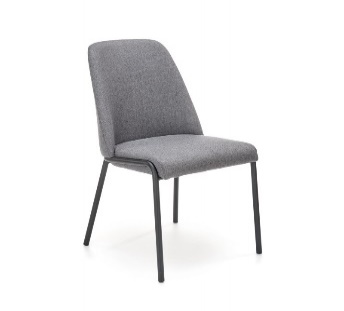 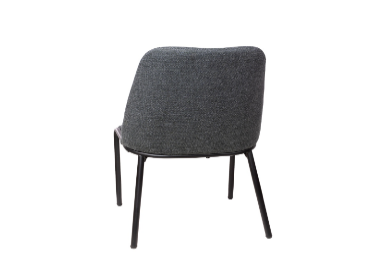 CZĘŚĆ III – MEBLE DREWNIANE 1. SZAFA UBRANIOWA 2-DRZWIOWA- wymiary szafy: szerokość 1000 mm x wysokość 2050 mm x głębokość 600 mm; płyta dwustronnie laminowana, wieniec górny i dolny o gr. 25 mm, ściany boczne i półka 
o gr. 18 mm;w kolorze dąb sonoma;w środku szafy od góry półka o wysokości 25 cm; pod górną półką drążek na wieszaki wykonany z rury fi 25 chromowany;  drzwi mocowane na zawiasach puszkowych z zatrzaskiem, zamykane za pomocą zamków meblowych patentowych;uchwyty metalowe prostokątne w kolorze czarnym;szafa wyposażona w regulatory poziomu umożliwiające regulację od wewnątrz szafy;tylna ściana, płyta pilśniowa 3,2 mm lakierowana, mocowana za pomocą wkrętów do drewna
   3,5/20;całość oklejona obrzeżem z ABS w kolorze szafy;łączenia elementów za pomocą złącz mimośrodowych, konfirmant lub wkrętów do drewna.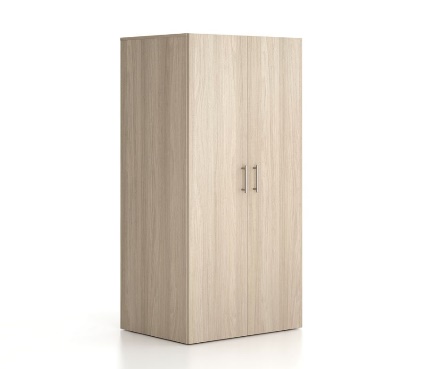 2. SZAFA UBRANIOWA 3-DRZWIOWA- wymiary szafy: szerokość 1850 mm x wysokość 2050 mm x gł. 600 mm; płyta dwustronnie laminowana, wieniec górny i dolny o gr. 25 mm, ściany boczne i półki 
o gr.18 mm;w kolorze dąb sonoma;z prawej strony w środku szafy trzy półki z możliwością regulacji + dno szafy; z lewej strony w środku szafy od góry półka o wysokości 25 cm; pod górną półką drążek na wieszaki wykonany z rury fi 25 chromowany;  drzwi mocowane na zawiasach puszkowych z zatrzaskiem, zamykane za pomocą zamków meblowych patentowych;uchwyty metalowe prostokątne w kolorze czarnym;szafa wyposażona w regulatory poziomu umożliwiające regulację od wewnątrz szafy;tylna ściana, płyta pilśniowa 3,2 mm lakierowana, mocowana za pomocą wkrętów do drewna 
   3,5/20;całość oklejona obrzeżem z ABS w kolorze szafy;łączenia elementów za pomocą złącz mimośrodowych, konfirmant lub wkrętów do drewna.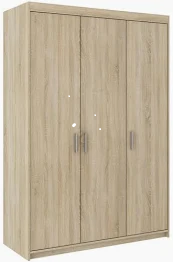 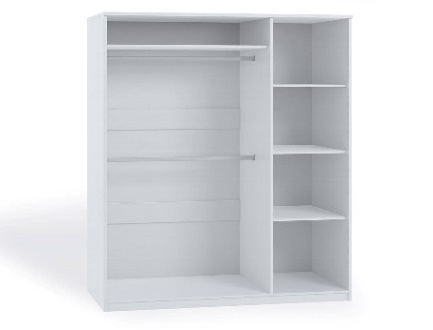 3. WIESZAK UBRANIOWY- wymiary wieszaka: wysokość 100 mm x szerokość 300 mm;płyta dwustronnie laminowana o gr. 18 mm;w kolorze dąb sonoma; na ściance zamontowane trzy podwójne metalowe wieszaczki na ubrania w kolorze czarnym;całość oklejona obrzeżem z ABS w kolorze wieszaka;z tyłu mocowanie do ściany.4. WIESZAK UBRANIOWY 32-OSOBOWY- wymiary wieszaka: wysokość 200 mm x szerokość 1100 mm; płyta dwustronnie laminowana o gr. 18 mm;w kolorze dąb sonoma;na ściance w dwóch rzędach na przemiennie zamontowane 32 podwójne metalowe wieszaczki na ubrania w kolorze czarnym;całość oklejona obrzeżem z ABS w kolorze wieszaka;z tyłu mocowanie do ściany;łączenia elementów za pomocą złącz mimośrodowych, konfirmant lub wkrętów do drewna.5. WIESZAK UBRANIOWY- wymiary wieszaka: wysokość 900 mm x szerokość 600 mm, zamontowana półka na górze; płyta dwustronnie laminowana o gr. 18 mm;w kolorze dąb sonoma;ścianka z czterech płyt wiórowych dwustronnie laminowanych równo od siebie oddalonych 
o wymiarach: wys. 900 mm x szer. 600 mm  x  gr. 18 mm;na każdej ściance zamontowany podwójny metalowy wieszaczek na ubrania w kolorze czarnym;całość oklejona obrzeżem z ABS w kolorze wieszaka;z tyłu mocowanie do ściany;łączenia elementów za pomocą złącz mimośrodowych, konfirmant lub wkrętów do drewna.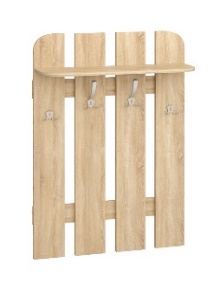 6. REGAŁ BIUROWY- wymiary regału: szerokość 1000 mm x wysokość 2050 mm x głębokość 450 mm; płyta dwustronnie laminowana, wieniec górny i dolny o gr. 25 mm, ściany boczne i półki 
o gr. 18 mm;w kolorze dąb sonoma;w regale od góry 2 półki na segregatory A4 z możliwością regulacji; część dolna regału wys. 800 mm dwudrzwiowa z półką zamontowaną w połowie wysokości 
z możliwością regulacji;  drzwi dolne mocowane na zawiasach puszkowych z zatrzaskiem, zamykane za pomocą zamków meblowych patentowych;uchwyty metalowe prostokątne w kolorze czarnym;tylna ściana, płyta pilśniowa 3,2 mm lakierowana, mocowana za pomocą wkrętów do drewna 
   3,5/20;całość oklejona obrzeżem z ABS w kolorze regału;łączenia elementów za pomocą złącz mimośrodowych, konfirmant lub wkrętów do drewna.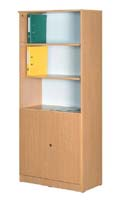 7. SZAFA BIUROWA- wymiary szafy: szerokość 1000 mm x wysokość 2050 mm x głębokość 450 mm; płyta dwustronnie laminowana, wieniec górny i dolny o gr. 25 mm, ściany boczne i półki 
o gr. 18 mm;w kolorze dąb sonoma;podwójne drzwi, wewnątrz szafy znajdują się 4 półki na segregatory A4 z możliwością regulacji; drzwi mocowane na zawiasach puszkowych z zatrzaskiem, zamykane za pomocą zamków meblowych patentowych;uchwyty metalowe prostokątne w kolorze czarnym;tylna ściana, płyta pilśniowa 3,2 mm lakierowana, mocowana za pomocą wkrętów do drewna 
   3,5/20;całość oklejona obrzeżem z ABS w kolorze szafy;łączenia elementów za pomocą złącz mimośrodowych, konfirmant lub wkrętów do drewna.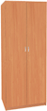 8. BIURKO- wymiary biurka: długość 1300 mm x szerokość 600 mm x wysokość 760 mm; płyta dwustronnie laminowana o gr. 18 mm;w kolorze dąb sonoma;po prawej stronie biurka szafka o szer.350 mm z półką wewnątrz w połowie wysokości, 
drzwi zamykane na zamek; po lewej stronie biurka 4 szuflady o szer.350 mm zamykane na zamek centralny;  szuflady poruszają się na prowadnicach rolkowych z blokadą wysuwu;pod biurkiem wysuwana na prowadnicach półka z przeznaczeniem na klawiaturę;uchwyty metalowe prostokątne w kolorze czarnym;z tyłu biurka między szafką a szufladami maskownica z płyty;całość oklejona obrzeżem z ABS w kolorze biurka;łączenia elementów za pomocą złącz mimośrodowych, konfirmant lub wkrętów do drewna.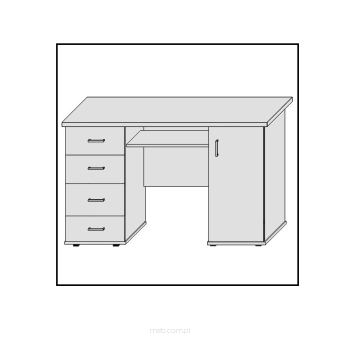 9. BIURKO KOMPAKTOWE PRAWE - wymiary biurka lewego: długość 1600 mm x szerokość 600 mm x wysokość 760 mm; - w lewej części kontenerek o wym. szerokość 400 mm x wysokość 600 mm x głębokość 600 mm; w kontenerku 3 równej wielkości szuflady poruszają się na prowadnicach rolkowych z blokadą wysuwu;szuflady zamykane na zamek centralny; uchwyty w szufladach metalowe prostokątne w kolorze czarnym;w kontenerku cztery koła skrętne, z których dwa są wyposażone w hamulce;  - wymiary biurka prawego: długość 1200 mm x szerokość 600 mm x wysokość 760 mm;- w prawej części biurka wysuwana na prowadnicach półka z przeznaczeniem na klawiaturę;- prawa i lewa część biurka połączona łącznikiem z płyty ¼ koła podpartym na metalowe nodze w kolorze czarnym;płyta dwustronnie laminowana o gr. 18 mm;w kolorze dąb sonoma;pod blatem panel przedni z płyty o gr. 18 mm x wysokości 450 mm;   możliwość wycięcia w blacie przepustów kablowych;długość zestawu: 2200 mm x 1800 mm; całość oklejona obrzeżem z ABS w kolorze biurka;łączenia elementów za pomocą złącz mimośrodowych, konfirmant lub wkrętów do drewna. 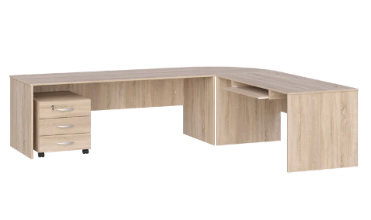 10. BIURKO KOMPAKTOWE PRAWE 1) wymiary biurka lewego: długość 1400 mm x szerokość 600 mm x wysokość 760 mm; - w lewej części kontenerek o wym. szerokość 400 mm x wysokość 600 mm x głębokość 600 mm; w kontenerku 3 równej wielkości szuflady poruszają się na prowadnicach rolkowych z blokadą wysuwu;szuflady zamykane na zamek centralny; uchwyty w szufladach metalowe prostokątne w kolorze czarnym;w kontenerku cztery koła skrętne, z których dwa są wyposażone w hamulce;  2) wymiary biurka prawego: długość 1000 mm x szerokość 600 mm x wysokość 760 mm;- w prawej części biurka wysuwana na prowadnicach półka z przeznaczeniem na klawiaturę;- prawa i lewa część biurka połączona łącznikiem z płyty ¼ koła podpartym na metalowe nodze w kolorze czarnym;płyta dwustronnie laminowana o gr. 18 mm;w kolorze dąb sonoma;pod blatem panel przedni z płyty o gr. 18 mm x wysokości 450 mm;   możliwość wycięcia w blacie przepustów kablowych;długość zestawu: 2000 mm x 1600 mm; całość oklejona obrzeżem z ABS w kolorze biurka;łączenia elementów za pomocą złącz mimośrodowych, konfirmant lub wkrętów do drewna. 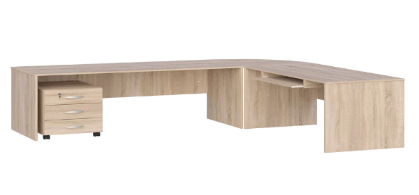 11. BIURKO Z KONTENERKIEM 1) wymiary biurka: długość 1800 mm x szerokość 1200 mm x wysokość 760 mm; płyta dwustronnie laminowana o gr. 18 mm;w kolorze dąb sonoma;pod blatem panel przedni z płyty o gr.18 mm x wysokości 450 mm;   rama biurka stalowa w kształcie litery L, pomalowana proszkowo w kolorze czarnym;możliwość wycięcia w blacie przepustów kablowych;wymiary kontenerka: szerokość 400 mm x wysokość 600 mm x głębokość 600 mm; korpus wykonany z płyty dwustronnie laminowanej o gr.18 mm, ściana tylna o gr. 8 mm;w kolorze dąb sonoma; 3 równej wielkości szuflady poruszają się na prowadnicach rolkowych z blokadą wysuwu;szuflady zamykane na zamek centralny; uchwyty w szufladach metalowe prostokątne w kolorze czarnym;w kontenerku cztery koła skrętne, z których dwa są wyposażone w hamulce;  całość oklejona obrzeżem z ABS w kolorze biurka;łączenia elementów za pomocą złącz mimośrodowych, konfirmant lub wkrętów do drewna. 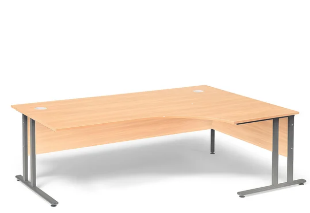 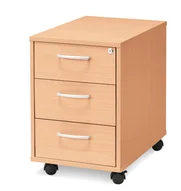 12. STÓŁ KLUBOWY- podstawa stolika kwadratowy postument ARP0179;- stał malowana proszkowo w kolorze czarnym;- podstawa 400 mm x 400 mm, gruba podstawa na plastikowych nóżkach; - rura 60 mm x 60 mm x 660 mm;- płytka 250 mm x 250 mm;- całkowita wysokość 720 mm;- grubość stali 1 mm;- blat okrągły pokryty warstwą trwałego laminatu w kolorze dąb sonoma;- rozmiar blatu fi 680 mm;- grubość blatu 36 mm;- grubość obrzeża 0,8 mm.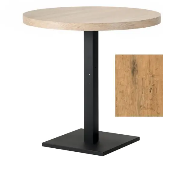 13. STÓŁ KONFERENCYJNY 2,20 m x 1,20 m - wymiary stołu: szerokość 1200 mm x wysokość 750 mm x długość 2200 mm; płyta dwustronnie laminowana o gr. 25 mm z trwałym obrzeżem PCV 2 mm;w kolorze dąb sonoma;stelaż metalowy wykonany z profilu prostokątnego 60 mm x 30 mm;malowany proszkowo w kolorze czarnym.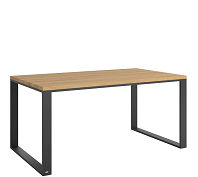 14. STÓŁ KONFERENCYJNY 4,20 m x 1,20 m- wymiary stołu: szerokość 1200 mm x wysokość 770 mm x długość 4200 mm; płyta dwustronnie laminowana o gr. 5 mm z trwałym obrzeżem PCV;w kolorze dębu;stelaż metalowy wykonany z profilu stalowego prostokątnego 80 mm x 40 mm;trzy ramy płozowe ze względu na niezbędną stabilność stołu: stelaż malowany proszkowo w kolorze czarnym.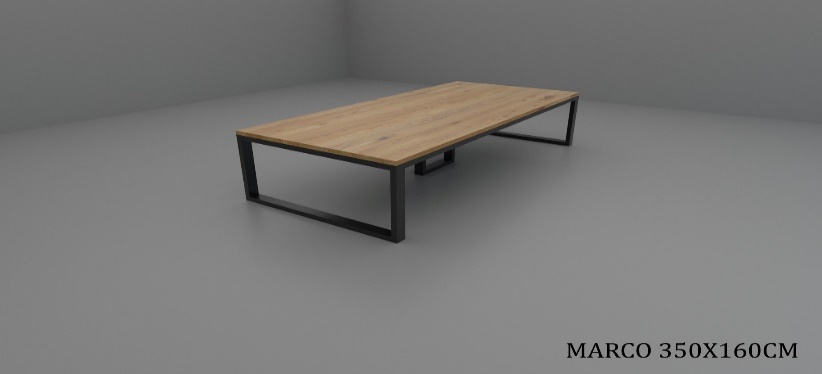 15. STÓŁ KONFERENCYJNY 5,60 m x 1,20 m- wymiary stołu: szerokość 1200 mm x wysokość 770 mm x długość 5600 mm; płyta dwustronnie laminowana o gr. 5 mm z trwałym obrzeżem PCV;w kolorze dębu;stelaż metalowy wykonany z profilu stalowego prostokątnego 80 mm x 40 mm;trzy ramy płozowe ze względu na niezbędną stabilność stołu: stelaż malowany proszkowo w kolorze czarnym.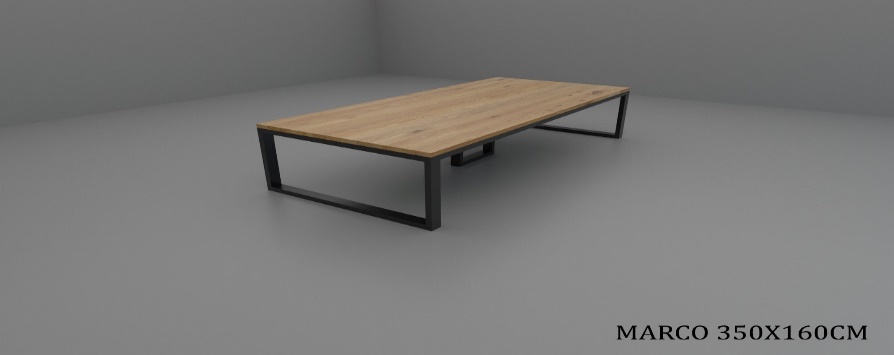 16. STÓŁ KLUBOWY- wymiary stołu: szerokość 700 mm x wysokość 750 mm x długość 700 mm; płyta dwustronnie laminowana o gr. 18 mm z trwałym obrzeżem PCV 2 mm;w kolorze dąb sonoma;wysokiej jakości solidny stelaż (kształtownik 25 mm x 25 mm) w kolorze czarnym. 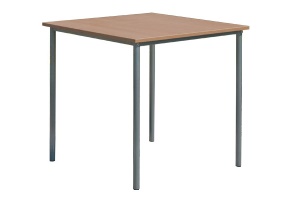 17. STÓŁ KUCHENNY- wymiary stołu: szerokość 650 mm x wysokość 750 mm x długość 110 mm; płyta dwustronnie laminowana o gr. 18 mm z trwałym obrzeżem PCV 2 mm;w kolorze dąb sonoma;wysokiej jakości metalowe nogi o średnicy 6 cm, regulowane w kolorze czarnym. 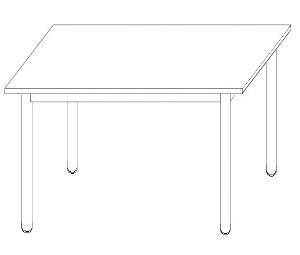 18. STÓŁ SZKOLNY - wymiary stołu: szerokość 600 mm x wysokość 750 mm x długość 1300 mm; płyta dwustronnie laminowana o gr. 25 mm z trwałym obrzeżem PCV 2 mm;w kolorze dąb sonoma;stelaż i nogi metalowe w kolorze czarnym; pod blatem metalowa rama 40 mm x 20 mm;nogi metalowe 50 mm x 50 mm z możliwością regulacji wysokości. 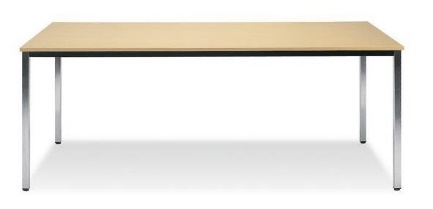 19. SZAFA UBRANIOWA BHP 2-DRZWIOWA- wymiary szafy: szerokość 600 mm x wysokość 1900 mm x głębokość 420 mm; płyta dwustronnie laminowana, wieniec górny i dolny o gr. 25 mm, ściany boczne i półki 
o gr. 18 mm;w kolorze dąb sonoma;w środku szafy znajdują się dwie półki; pod górną półką drążek na wieszaki wykonany z rury fi 25 chromowany;  drzwi mocowane na zawiasach puszkowych z zatrzaskiem, zamykane za pomocą zamków meblowych patentowych;uchwyty metalowe prostokątne w kolorze czarnym;szafa wyposażona w regulatory poziomu umożliwiające regulację od wewnątrz szafy;tylna ściana, płyta pilśniowa 3,2 mm lakierowana, mocowana za pomocą wkrętów do drewna
   3,5/20;w tylnej części szafy znajdują się otwory zapewniające wentylację górnej i dolnej części szafy; całość oklejona obrzeżem z ABS w kolorze szafy;łączenia elementów za pomocą złącz mimośrodowych, konfirmant lub wkrętów do drewna.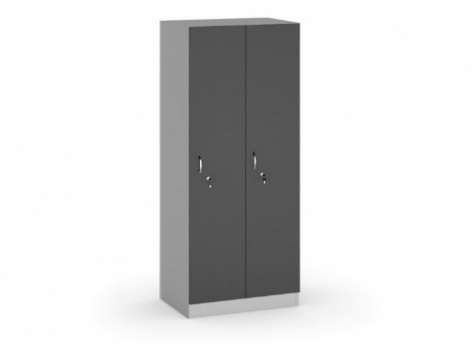 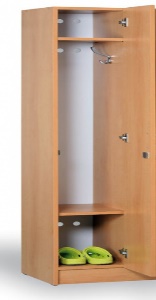 CZĘŚĆ IV – MEBLE METALOWE1. KONTENEREK- wymiary kontenerka: szerokość 420 mm x wysokość 580 mm x głębokość 580 mm;
- blat wykonany z płyty MDF o grubości 19 mm melaminowany, top wykończony ozdobnym   laminowanym blatem;- blat w kolorze dąb sonoma; - boki i tył wykonany z 0,9 mm stali, góra z 1,5 mm stali, fronty wykonane z 0,8 mm stali malowane proszkowo w kolorze czarnym;  - zawiera 3 równe szuflady do przechowywania na płasko z opcją ruchomego piórnika;
- górna szuflada otwiera się do 70%, dolne otwierane do 100%; - uchwyt estetycznie ukryty jest we frontach;
- kółka: Ø50 , wysokie na 60 mm, wykonane z polipropylenu i stali;- kontenerek wyposażony w piąte kółko antywywrotne dla lepszej stabilizacji; - zamek centralny z dwoma kluczykami, z wymiennym bębenkiem, klucz składany przegubowy   (zapasowy - klucz metalowy).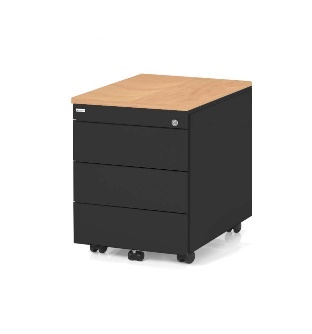 2. SZAFA BIUROWA METALOWA - wymiary szafy: szerokość 920 mm x wysokość 1950 mm x głębokość 500 mm;
- podwójne drzwi skrzydłowe;- szafa wykonana ze stali 1,0 mm i 0,8 mm malowana proszkowo w kolorze jasnoszarym RAL 7035; 
- mocne wzmocnione drzwi z trzypunktowym zamkiem z dwoma kluczami;  - 4 półki z możliwością regulacji wysokości, każda półka ma nośność 80 kg. 
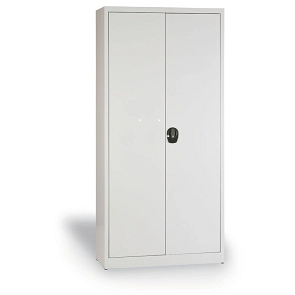 3. SZAFA PANCERNA - wymiary szafy: szerokość 1000 mm x wysokość 1900 mm x głębokość 400 mm;
- waga 78 kg;- korpus  szafy  wykonany  z  blachy  stalowej  o  gr. 1,5 mm  zabezpieczonej  przed  korozją, jednopłaszczowy spawany; - szafa malowana proszkowo w kolorze jasnoszarym RAL 7035;- drzwi szafy blokowane układem rygli ruchomych na trzech krawędziach ( od strony zamków przez 4 rygle, krawędź górna i dolna po 1 ryglu) krawędź od strony zawiasów ryglem stałym 
na całej wysokości;- drzwi zamykane atestowanym zamkiem kluczowym klasy A z 2 kluczami; - drzwi wykonane są z dwóch warstw blachy stalowej, zawieszone na zawiasach wewnętrznych, kąt otwarcia 120 stopni;- wyposażona w 4 półki z możliwością regulacji wysokości;- dwa otwory montażowe w dnie szafy, kotwy mocujące;- uchwyt do plombowania – kołki z miseczką do odciśnięcia pieczęci;- instrukcja obsługi i użytkowania wyrobu z kartą gwarancyjną; - certyfikat   do   przechowywania   dokumentów   niejawnych,   certyfikat   typ   1   zgodnie 
z rozporządzeniem Rady Ministrów z dnia 29 maja 2012 roku;  - certyfikat  do  przechowywania  dokumentów  niejawnych,  certyfikat  klasy  A  zgodnie 
z Zarządzeniami Nr 59/MON z dnia 11 grudnia 2017, Nr 46/MON z 2013 roku.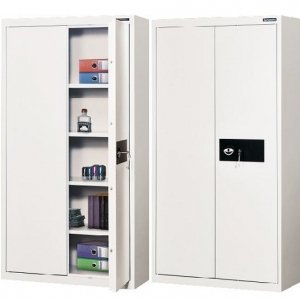 4. SZAFA PANCERNA NA BROŃ  - wymiary szafy: szerokość 1000 mm x wysokość 1850 mm x głębokość 440/450 mm;- szafa  stalowa  dwudrzwiowa,  pełne  drzwi  pokryta  trwałym  lakierem  o  grubej  strukturze malowana proszkowo w kolorze jasnoszarym RAL 7035;- szafa zamykana jest zamkiem kluczowym w klasie A; - otwarcie szafy za pomocą klamki chromowanej;- zawiasy zewnętrzne umożliwiające otworzenie drzwi na 180 stopni; - szafa  posiada  czterostronny  system  ryglowania  gwarantujący  maksymalną  ochronę 
przed włamaniem oraz zabezpieczenie rygli oraz zamka przed wybiciem i przewierceniem;- szafa wyposażona w 6 półek z uchwytami na broń krótką;- na każdej półce mieści się 9 jednostek broni krótkiej i przestrzeń na akcesoria (ok.90-100mm) oddzielone między sobą uniemożliwiającą przypadkowe przemieszczenie się magazynków 
i amunicji;- uchwyty mocowane na stałe;- w szafie ok. 54 uchwyty;
- certyfikat do przechowywania broni zgodnie z normą europejską PN-EN 14450:2006.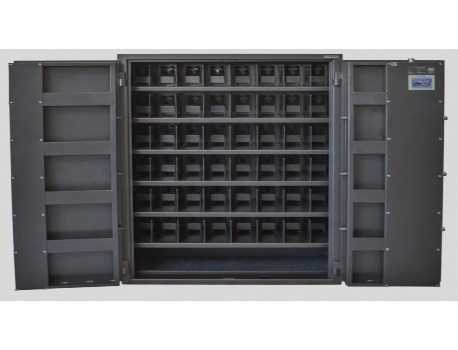 5. SZAFKA NA KLUCZE - wymiary szafki: szerokość 390 mm x wysokość 520 mm x głębokość 120 mm;
- waga 6,8 kg;- konstrukcja szafy malowana proszkowo w kolorze jasnoszarym RAL 7035; 
- szafka posiada zamek kluczowy;  - możliwość przechowywania 200 kompletów kluczy – 200 haczyków zamontowanych na stałe;- listwa z haczykami na klucze z numeracją; 
- w zestawie z szafką jest komplet śrub z kołkami do mocowania szafki. 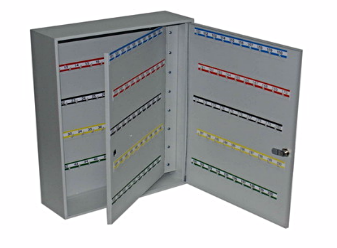 6. REGAŁ MAGAZYNOWY METALOWY 1000 mm x 2200 mm x 600 mm  - wymiary regału: szerokość 1000 mm x wysokość 2200 mm x głębokość 600 mm;- ilość półek 4;- nośność półki 175 kg;- grubość hdf 6-9 mm;- grubość półki 5,65 cm;- po jednym wzmocnieniu po każdą półką;- grubość blachy 0,9 mm;- materiał metal + hdf;- konstrukcja regału metalowa ocynkowana w kolorze jasnoszarym RAL 7035; - grubość nogi 0,8 mm wyposażona w ochronne stopki z wytrzymałego tworzywa sztucznego; - montaż wciskowy;- tylne otwory pozwalają przymocować regał do ściany pomieszczenia;- certyfikat zgodny z normą PN-EN 15635:2010.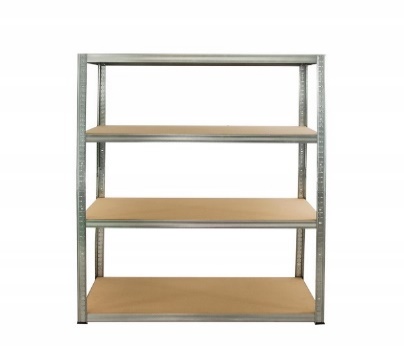 7. REGAŁ MAGAZYNOWY METALOWY 1000 mm x 2000 mm x 500 mm - wymiary regału: szerokość 1000 mm x wysokość 2000 mm x głębokość 500 mm;- ilość półek 5;- nośność półki 175 kg;- grubość hdf 6-9 mm;- grubość półki 5,65 cm;- po jednym wzmocnieniu po każdą półką;- grubość blachy 0,9 mm;- materiał metal + hdf;- konstrukcja regału metalowa ocynkowana w kolorze jasnoszarym RAL 7035; - grubość nogi 0,8 mm wyposażona w ochronne stopki z wytrzymałego tworzywa sztucznego; - montaż wciskowy;- tylne otwory pozwalają przymocować regał do ściany pomieszczenia; - certyfikat zgodny z normą PN-EN 15635:2010.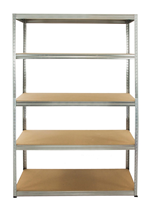 8. REGAŁ MAGAZYNOWY METALOWY 1000 mm x 2000 mm x 500 mm - wymiary regału: szerokość 1000 mm x wysokość 2000 mm x głębokość 500 mm;- ilość półek 5;- nośność półki 90 kg;- półka metalowa o gr. 0,5 mm z blachy ocynkowanej w kolorze jasnoszarym RAL 7035;- konstrukcja regału metalowa ocynkowana w kolorze jasnoszarym RAL 7035; - grubość nogi 0,8 mm wyposażona w ochronne stopki z wytrzymałego tworzywa sztucznego; - stabilność  konstrukcji  zapewniają  połączenia  śrubowe  oraz  wzmocnienia  łączeń  z  użyciem trwałych płaskowników;- tylne otwory pozwalają przymocować regał do ściany pomieszczenia; - certyfikat zgodny z normą PN-EN 15635:2010.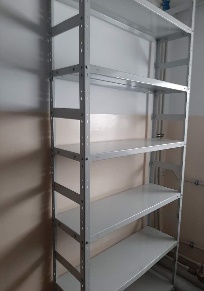 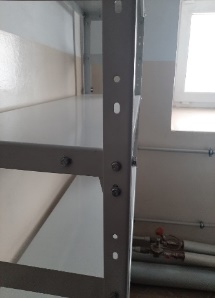 9. REGAŁ MAGAZYNOWY METALOWY 1000 mm x 2500 mm x 700 mm - wymiary regału: szerokość 1000 mm x wysokość 2500 mm x głębokość 700 mm;- ilość półek 3;- nośność półki 275 kg;- półka metalowa o gr. 0,8 mm z blachy ocynkowanej w kolorze jasnoszarym RAL 7035;- konstrukcja regału metalowa ocynkowana w kolorze jasnoszarym RAL 7035; - po dwa wzmocnienia po każdą półką;- kątowniki regału wyposażone w ochronne stopki z wytrzymałego tworzywa sztucznego; - stabilność  konstrukcji  zapewniają  połączenia  śrubowe  oraz  wzmocnienia  łączeń  z  użyciem trwałych płaskowników;- tylne otwory pozwalają przymocować regał do ściany pomieszczenia; - certyfikat zgodny z normą PN-EN 15635:2010.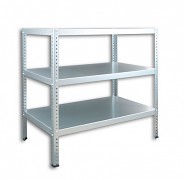 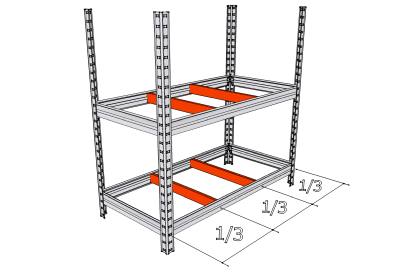 OPIS PRZEDMIOTU ZAMÓWIENIAZałącznik nr 4 do SWZSprawa nr 09/24/ZT